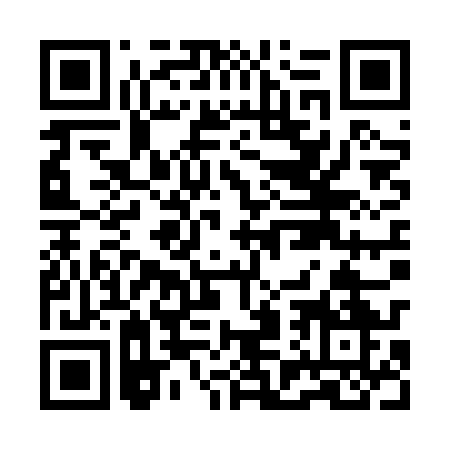 Ramadan times for Ludgierzowice, PolandMon 11 Mar 2024 - Wed 10 Apr 2024High Latitude Method: Angle Based RulePrayer Calculation Method: Muslim World LeagueAsar Calculation Method: HanafiPrayer times provided by https://www.salahtimes.comDateDayFajrSuhurSunriseDhuhrAsrIftarMaghribIsha11Mon4:224:226:1312:013:545:495:497:3412Tue4:204:206:1112:013:565:515:517:3613Wed4:174:176:0912:003:575:535:537:3814Thu4:154:156:0612:003:585:555:557:4015Fri4:124:126:0412:004:005:565:567:4116Sat4:104:106:0211:594:015:585:587:4317Sun4:074:076:0011:594:036:006:007:4518Mon4:054:055:5711:594:046:016:017:4719Tue4:024:025:5511:594:056:036:037:4920Wed4:004:005:5311:584:076:056:057:5121Thu3:573:575:5111:584:086:066:067:5322Fri3:553:555:4811:584:096:086:087:5523Sat3:523:525:4611:574:116:106:107:5724Sun3:493:495:4411:574:126:116:117:5925Mon3:473:475:4211:574:136:136:138:0126Tue3:443:445:3911:574:146:156:158:0327Wed3:413:415:3711:564:166:166:168:0528Thu3:393:395:3511:564:176:186:188:0729Fri3:363:365:3211:564:186:206:208:0930Sat3:333:335:3011:554:196:216:218:1131Sun4:304:306:2812:555:217:237:239:131Mon4:284:286:2612:555:227:257:259:162Tue4:254:256:2312:545:237:267:269:183Wed4:224:226:2112:545:247:287:289:204Thu4:194:196:1912:545:257:307:309:225Fri4:164:166:1712:545:277:317:319:246Sat4:134:136:1512:535:287:337:339:277Sun4:114:116:1212:535:297:357:359:298Mon4:084:086:1012:535:307:367:369:319Tue4:054:056:0812:525:317:387:389:3310Wed4:024:026:0612:525:327:407:409:36